What's new in the loader wagon sectorAs the world leader with almost 60 models of loader wagon, Pöttinger not only responds to individual customer requirements but also continues to develop its product range. There are several new features for the 2017 season:New 3 tonne drawbar for EUROPROFI, TORRO and JUMBO loader wagonsAutomatic transport and working settings on the PRIMO and aboveUpgraded mechanical forced steering for 2 tonne models LED working lights package 3New tyres.New drawbarThe new 3 tonne drawbar for the EUROPROFI, TORRO and JUMBO series of load wagons adds an extra tonne to the highest permissible laden weight. Improved traction also means more power to the ground. 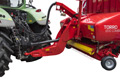 The new 3 t drawbarhttp://www.poettinger.at/de_at/Newsroom/Pressebild/3915Automatic transport and working positionThe new automatic transport and work settings from the PRIMO models to the TORRO COMBILINE (was already standard on JUMBO models) makes things more convenient for the driver. In addition, the pick-up has a higher ground clearance because the pivoting drawbar is also raised automatically. Thanks to the directly selectable horizontal position, safety during transport is also enhanced.Upgraded mechanical forced steering for 2 tonne modelsThe new mechanical forced steering provides two customer benefits: convenience and an extended service life. The lockable track rod makes hitching easier for a higher level of convenience. A collision guard protects the track rod against damage and prevents it from contacting the tractor tyres.LED working lights package 3The new working lights package with seven LED floodlights guarantees the best visibility at night. Unloading in the clamp at night is now also safer with two floodlights in the loading chamber, two on the tailgate and two at the pick-up as well as an additional unit to illuminate the chopping system. The new lighting package is available for all models from the PRIMO to the JUMBO COMBILINE. The only condition is that a POWER CONTROL terminal is fitted.New tyresThe choice of tyres has also been upgraded. New additions to the range are:for EUROBOSS T-models: 445/45R19 GSP+ DELCORA for TORRO and JUMBO models: 800/45R26.5" Flotation Trac Vredestein 800/45R26.5" COUNTRY KING NOKIANThe new tyres for the EUROBOSS T comply with the legally required outside width. The specification of new tyres for the TORRO and JUMBO models was based on new and field-proven criteria.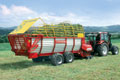 EUROBOSS 330 Thttp://www.poettinger.at/de_at/Newsroom/Pressebild/711Success speaks for itself: Pöttinger loader wagons are number 1 worldwide. Built on the most modern assembly line, these loader wagons meet all customer needs from mountainous regions to large flat areas – in any country from northern to southern Europe and from America to Asia – for family-run farms to contractors and major business operations.Photo preview:More printer-optimised photos: http://www.poettinger.at/presse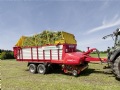 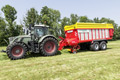 PRIMO 401 LTORRO 6510 COMBILINEhttp://www.poettinger.at/img/landtechnik/collection/ladewagen-lw/primo_401_l_3_hq.jpghttp://www.poettinger.at/img/landtechnik/collection/ladewagen-sw/TORRO_6510_D_COMBILINE_2_hq.jpg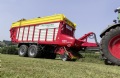 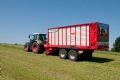 FARO 4010 COMBILINEJUMBO 6610 D COMBILINEhttp://www.poettinger.at/img/landtechnik/collection/ladewagen-sw/FARO_4010_COMBILINE_01_hq.jpghttp://www.poettinger.at/de_at/Newsroom/Pressebild/3336